 GIORNICO6 ½-Zi. Einfamilienhaus mit kleinem Gartensehr sonnig, ruhig mit schöner Aussicht ……………………………………..……………..……………………………………..………..…………………….……………….Casa di 6 1/2 locali con piccolo giardinomolto soleggiata, tranquilla, con bella vista 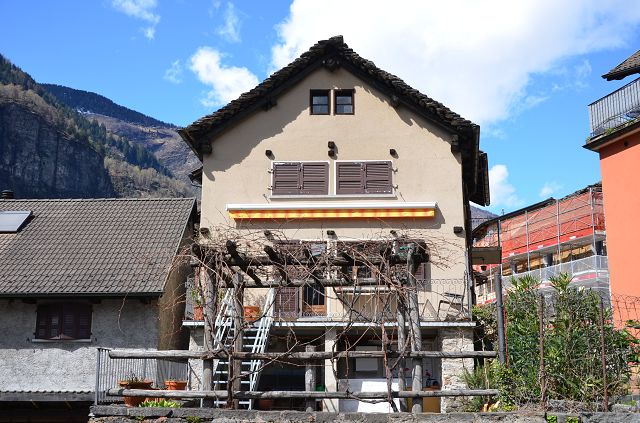                                             4180/4525                                                       Fr. 475‘000.--  Standort | Umgebung 6745 Giornico, Riva Sampieri 7Region: LeventinaLage: sehr sonnig und ruhigAussicht: schöne AussichtSchulen: in GiornicoEinkäufe: in Giornicoöffentliche Verkehrsmittel: 60 mEntfernung zur nächsten Stadt: 28 kmAutobahnentfernung: 2 km  BeschreibungDieses 6 1/2-Zimmer-Einfamilienhaus befindet sich an sehr sonniger und ruhiger Lage im Zentrum von Giornico, in der Leventina.Das typisch rustikale Haus wurde in den 1980er Jahren renoviert und ist in gutem Zustand. Es bedarf jedoch einiger Modernisierungsarbeiten. Das Haus besteht aus drei Etagen, die intern mit zwei separaten Eingängen verbunden sind. In der ersten Etage befinden sich ein Atrium-Flur, ein großes Wohnzimmer mit Balkon, eine separate Küche, Bad/Dusche/WC und ein Schlafzimmer. Über die bequeme Holztreppe gelangt man in den zweiten Stock, wo vier Zimmer eingebaut sind.  Im Erdgeschoss befinden sich eine große Waschküche/Technikraum und Keller/Abstellräume mit separatem Eingang.  Vom Erdgeschoss und vom ersten Stock hat man Zugang zum kleinen Garten mit gemütlicher Pergola. Hier gibt es genügend Platz für Grillabende mit Freunden oder zum Sonnenbaden. Von allen Seiten hat man einen schönen Blick auf die Berge und das Dorf.Rundherum können zahlreiche Wanderungen und Radtouren unternommen werden.Das Haus ist gut mit dem Auto erreichbar. Öffentliche Parkplätze sind 100 m entfernt. Es ist ein idealer Ort für diejenigen, die alle Annehmlichkeiten in einem ruhigen Ort haben wollen, aber nicht zu weit von einer Stadt entfernt sind.Die Bushaltestelle, ein Lebensmittelgeschäft und Schulen befinden sich in unmittelbarer Nähe. Die Autobahn A2 ist 2 km vom Haus entfernt. Biasca ist 5 Autominuten entfernt. In 20 Autominuten erreicht man Bellinzona und in 45 Minuten Locarno und Lugano.…………………………………………………………………………………………………………  Highlightssehr ruhige und sonnige Lage mit schöner Aussichtsofort bewohnbares Hauskleiner Garten mit PergolaZugangsehr gute Anbindung an öffentliche Verkehrsmittel / Autobahn  Posizione | Dintorni6745 Giornico, Riva Sampieri 7Regione: LeventinaPosizione: molto soleggiata e tranquillaVista: bella vistaScuole: a GiornicoAcquisti: a Giornicotrasporto pubblico: 60 mDistanza città successiva: 28 kmDistanza autostrada: 2 kmDescrizione dell’immobileQuesta casa unifamiliare di 6,5 locali è situata in posizione molto soleggiata e tranquilla nel nucleo di Giornico, nella valle Leventina.La casa tipica in stile rustico è stata rinnovata negli anni 80 e si trova in buono stato. Tuttavia, essa necessita alcuni lavori di riammodernamento. La casa è strutturata su tre piani, collegati internamente con due ingressi separati. Al primo piano si trova atrio-corridoio, ampio soggiorno con balcone, cucina separata, bagno/doccia/WC e una camera. Salendo la comoda scala in legno si arriva al secondo piano, dove trovano spazio quattro camere.  Al piano terra invece ci sono grande lavanderia-locale tecnico e cantine-ripostigli con ingresso indipendente. Dal piano terra e dal primo piano si accede al piccolo giardino con accogliente pergola. Qui c’è abbastanza spazio per fare le grigliate con gli amici o prendere il sole. Da ogni parte si gode di una bella vista sulle montagne e sul paese.Ovunque intorno si possono intraprendere numerose passeggiate a piedi o in bici.La casa è facilmente raggiungibile in auto. I parcheggi pubblici si trovano a 100 m. È un posto ideale per chi vuole avere tutti i comfort in un posto tranquillo ma non troppo lontano da una città.La fermata dell'autobus, negozio alimentare e le scuole si trovano nelle immediate vicinanze. L’autostrada A2 dista a 2 km dalla casa. Biasca dista a 5 min di auto. In 20 minuti di auto si arriva a Bellinzona ed in 45 minuti a Locarno e Lugano.   Highlightsposizione molto soleggiata e tranquilla con bella vistacasa abitabile da subitopiccolo giardino con pergolaaccessoottimo collegamento mezzi pubblici/autostrada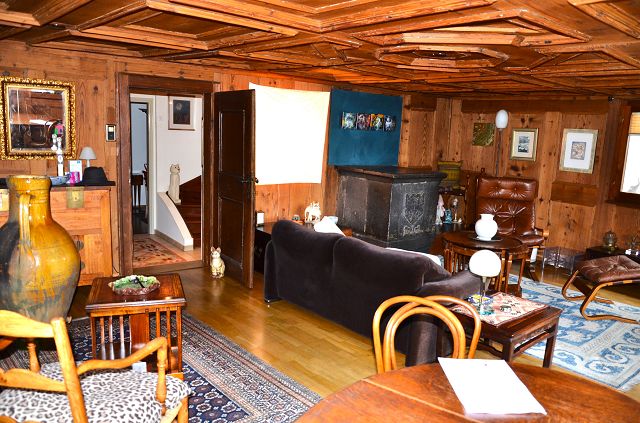 Wohnraum    /   soggiorno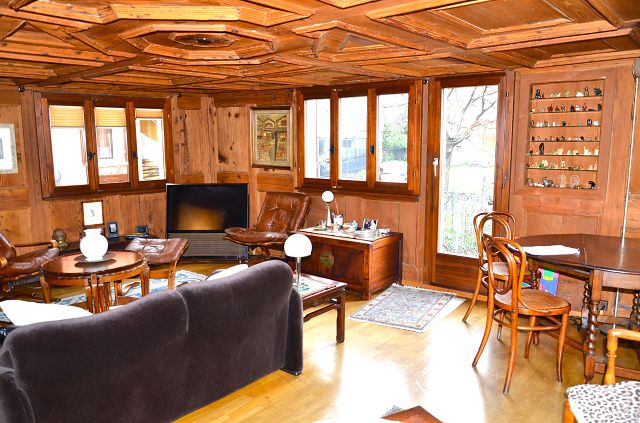 Wohnraum    /   soggiorno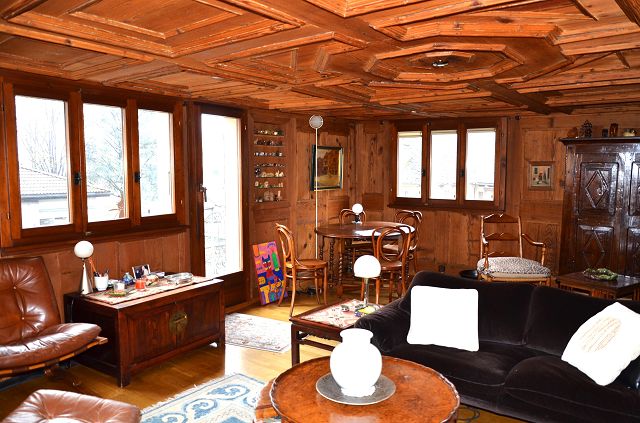 Wohnraum    /   soggiorno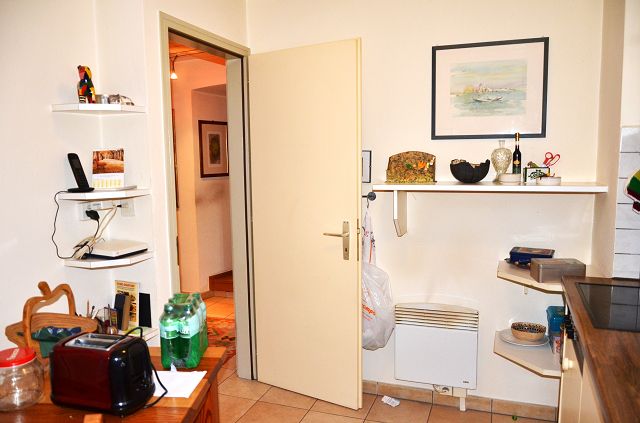 Wohnküche    /   cucina abitabile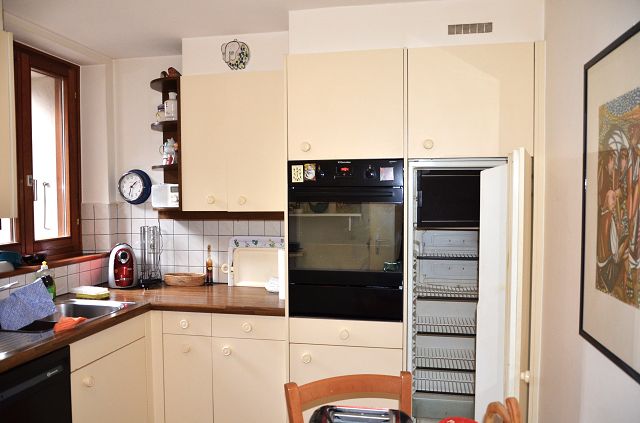 Wohnküche    /   cucina abitabile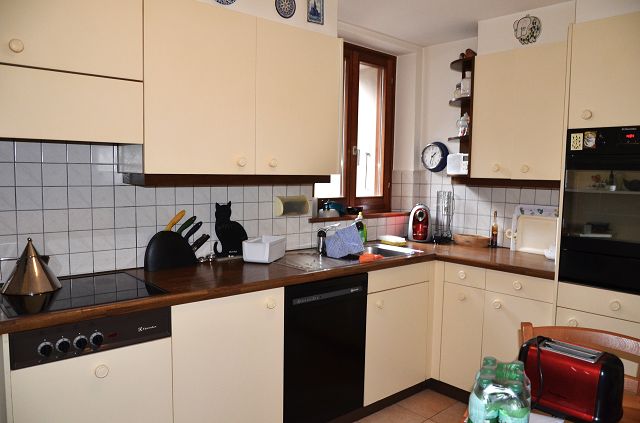 Wohnküche    /   cucina abitabile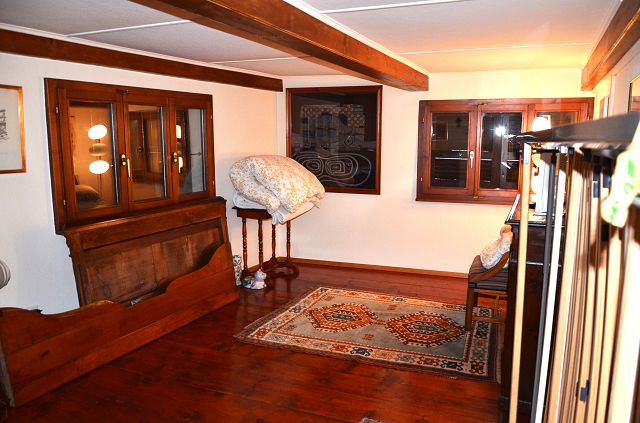 Zimmer   /   camera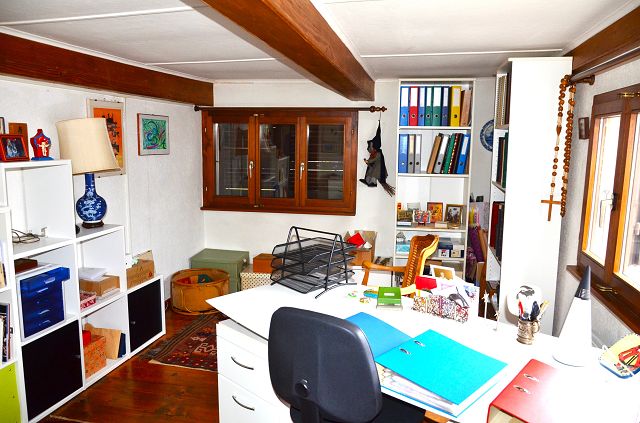 Zimmer    /   camera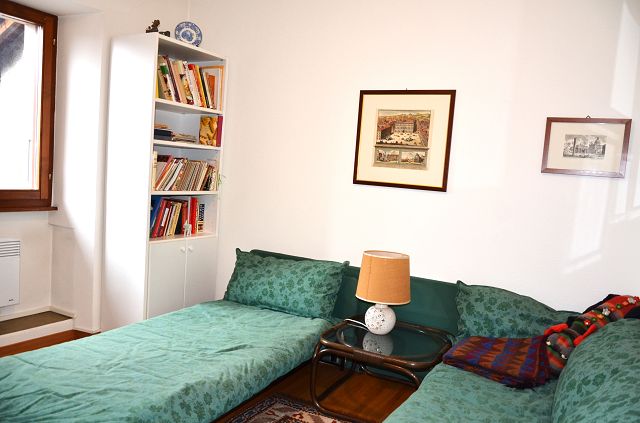 Zimmer    /   camera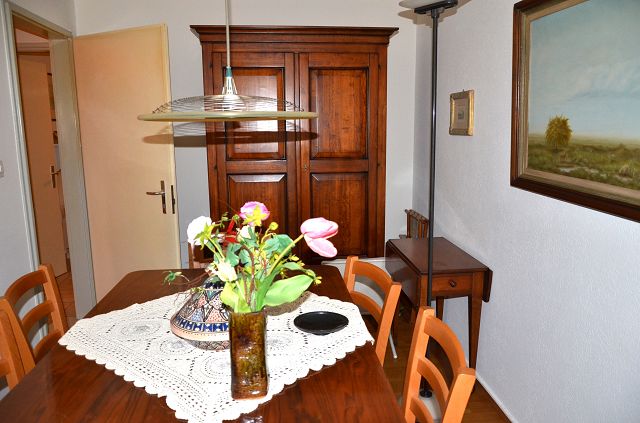 Zimmer    /   camera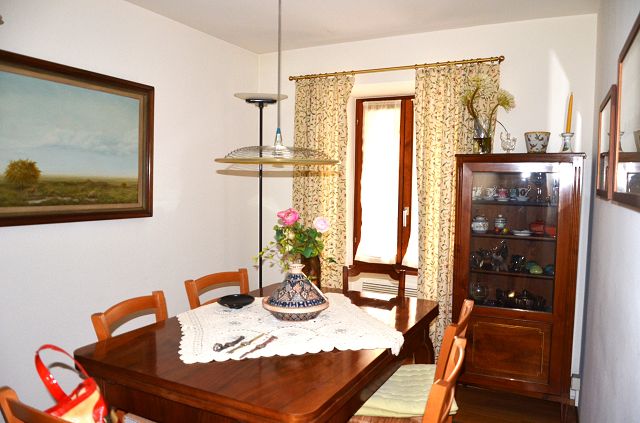 Zimmer    /   camera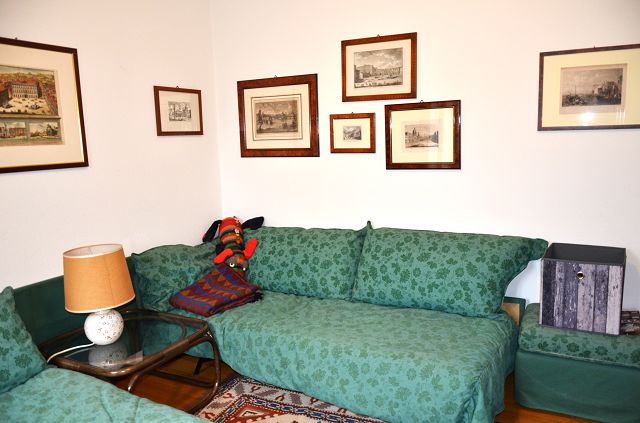 Zimmer    /   camera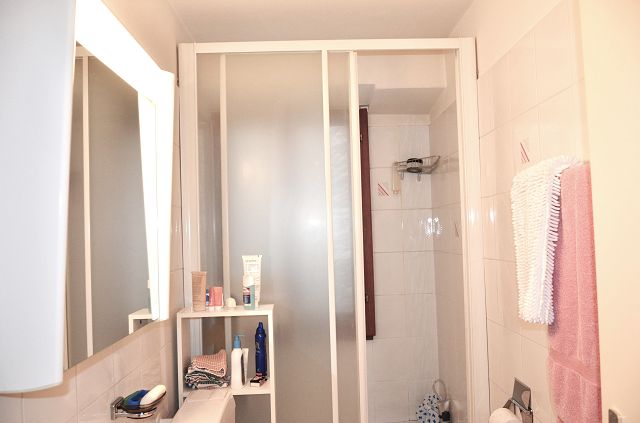 Dusche   /   doccia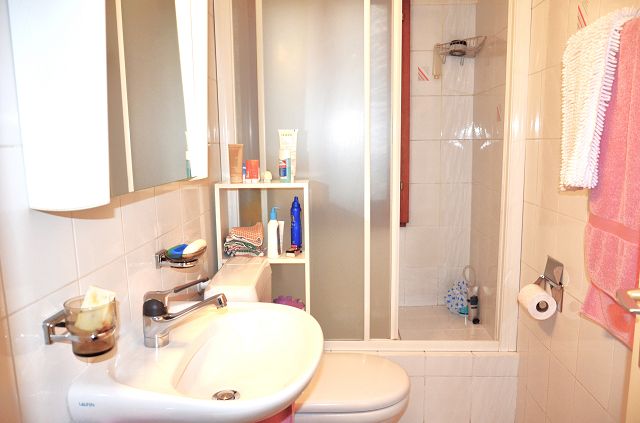 Dusche   /   doccia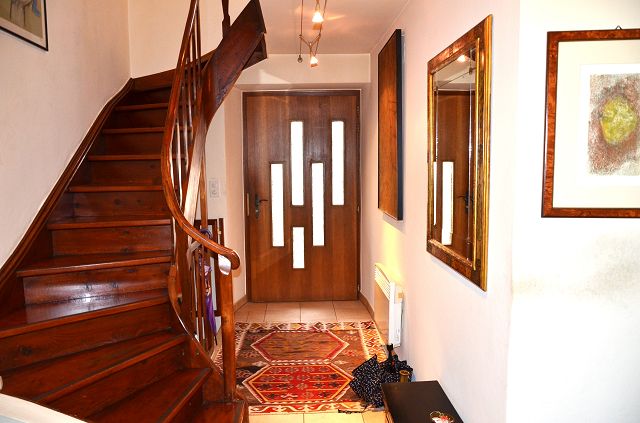 Eingang    /   entrata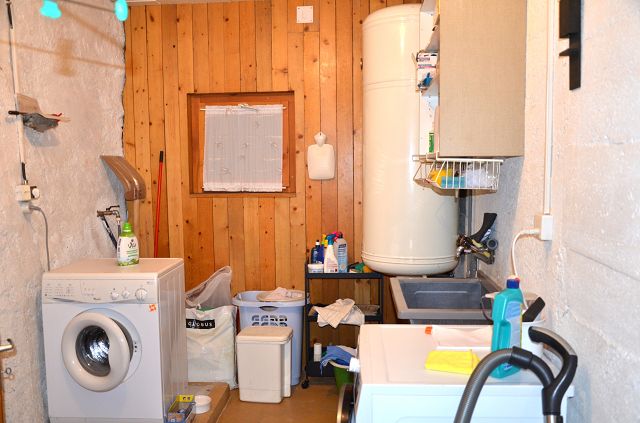 Waschküche    /   lavandera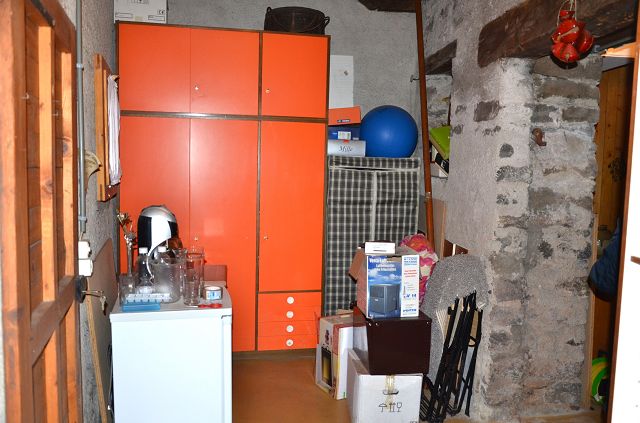 Keller    /   cantina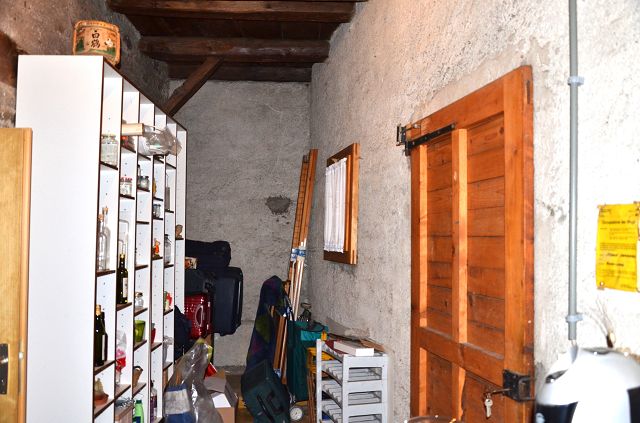 Keller    /   cantina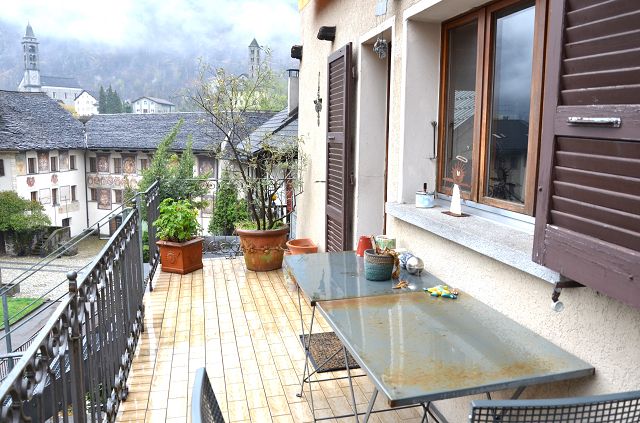 Terrasse   /   terrazza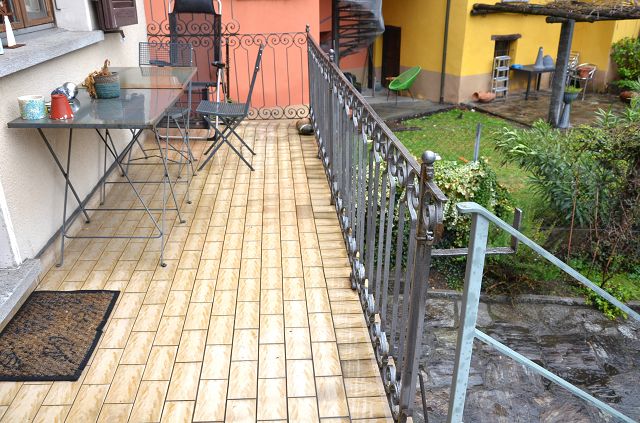 Terrasse   /   terrazza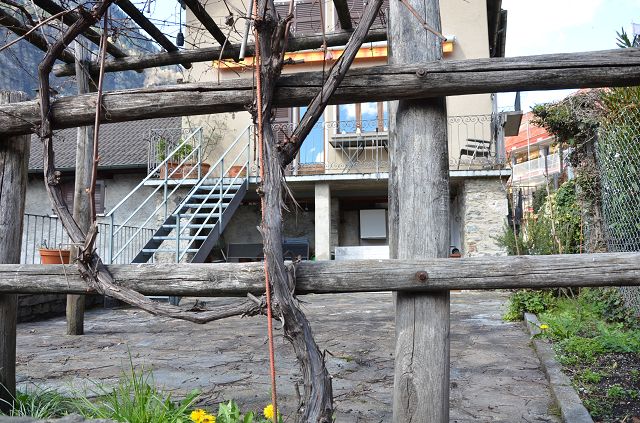 Haus    /   casa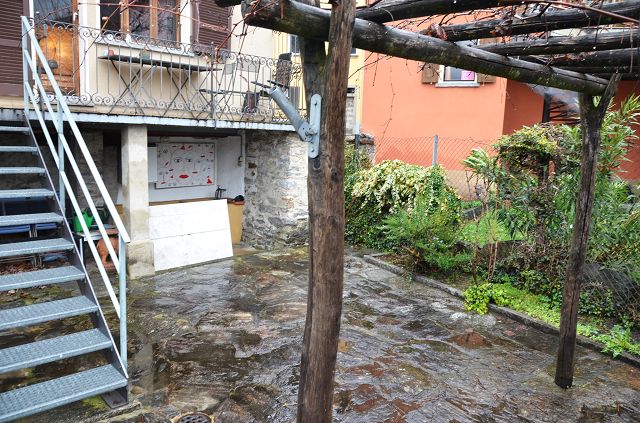 Pergola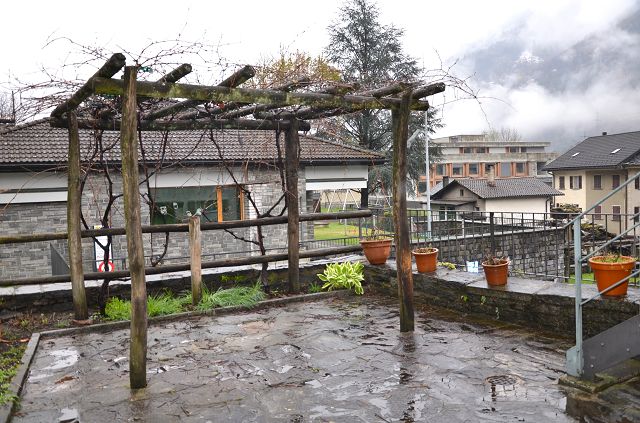 Pergola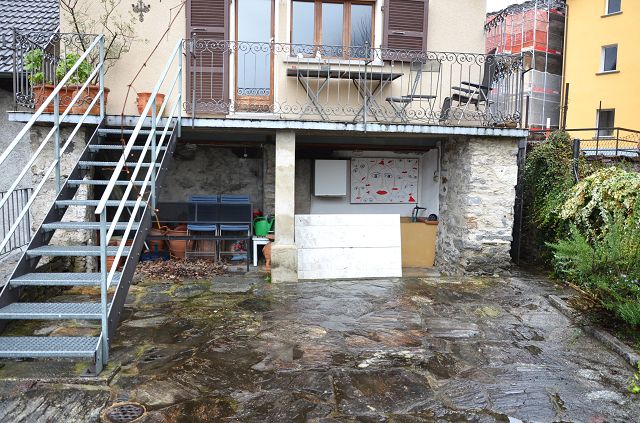 Pergola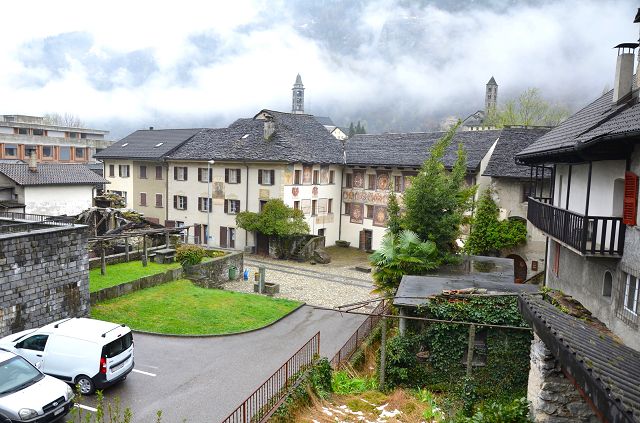 Ausblick    /   vista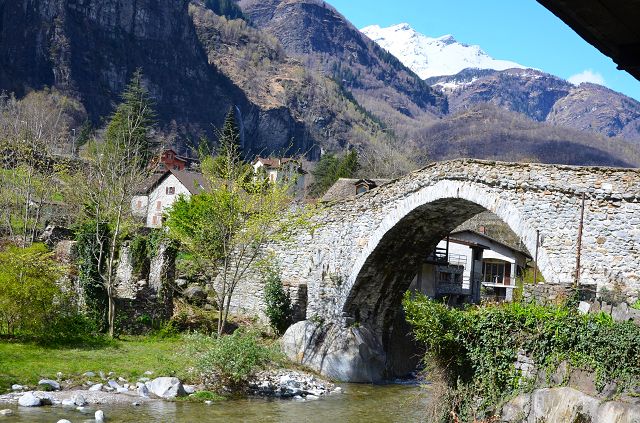 Ausblick    /   vista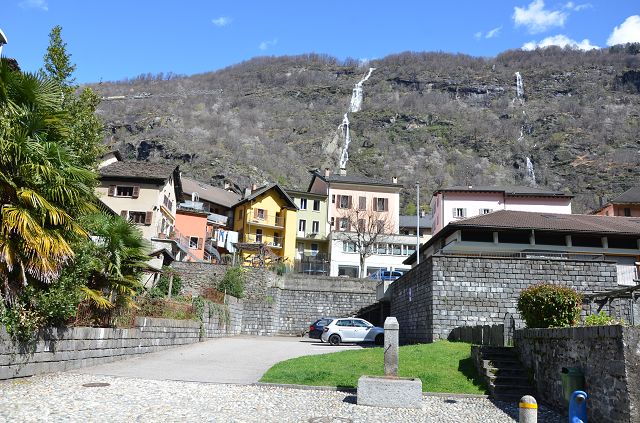 Ausblick    /   vista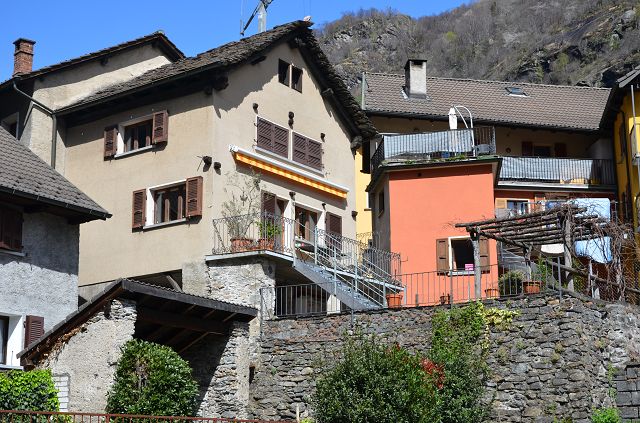 Haus mit Terrasse   /   casa con terrazza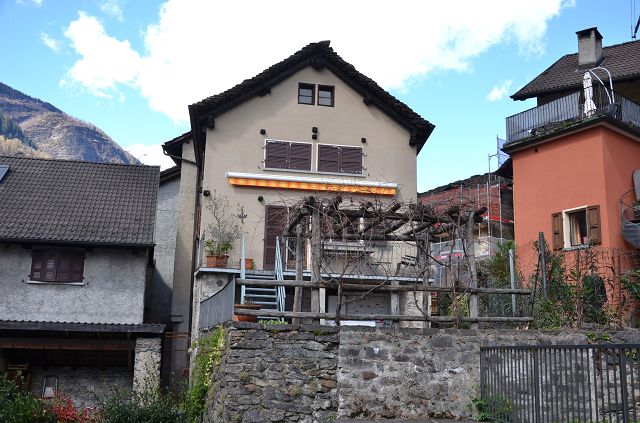 Haus mit Terrasse   /   casa con terrazza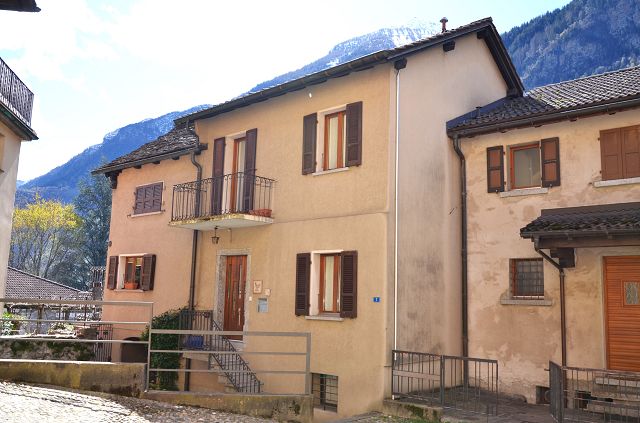 Haus    /   casa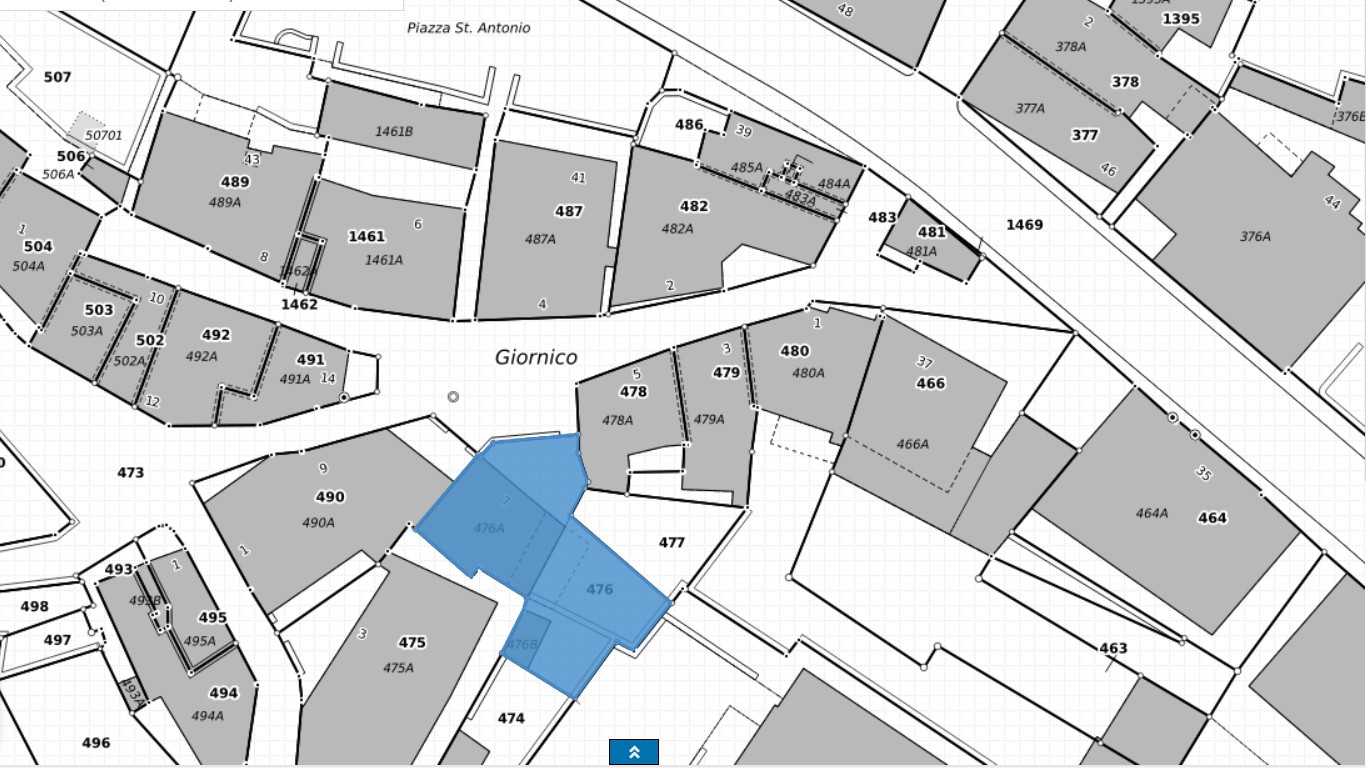 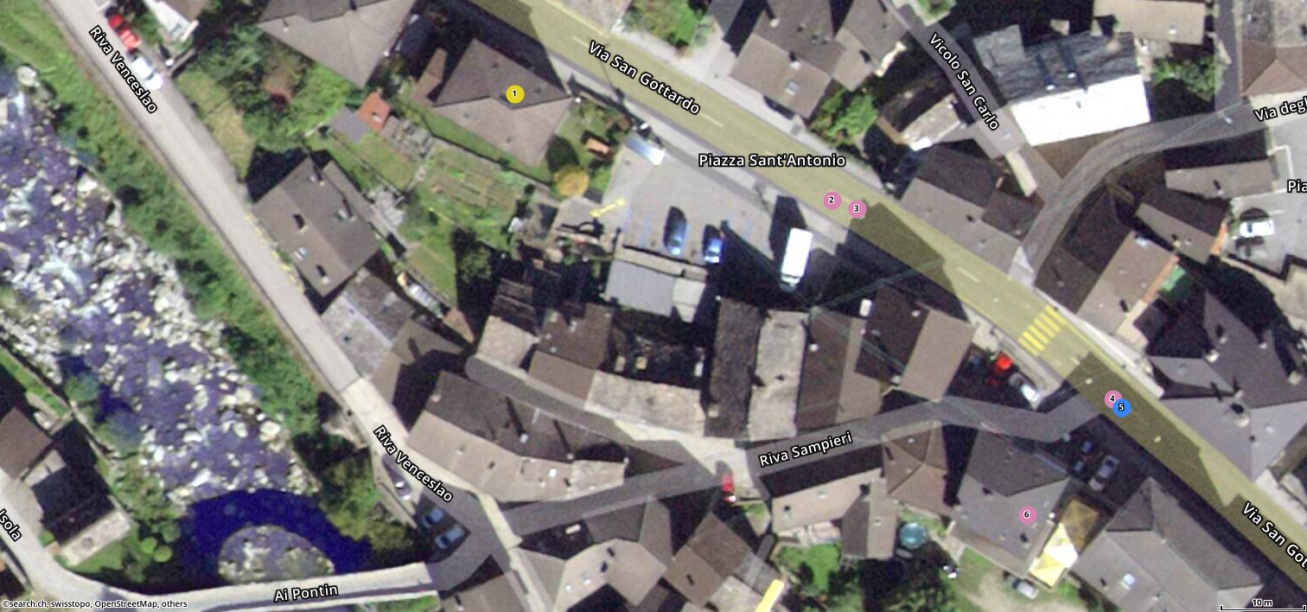 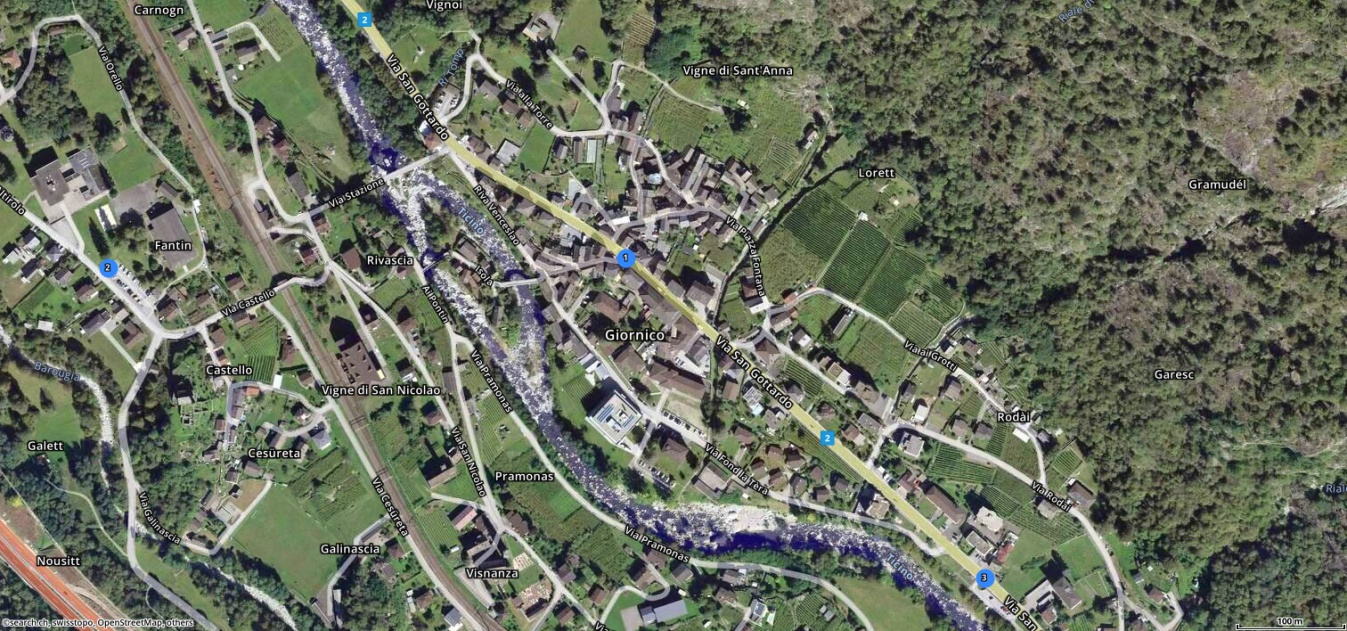 G TICINO |   Giornico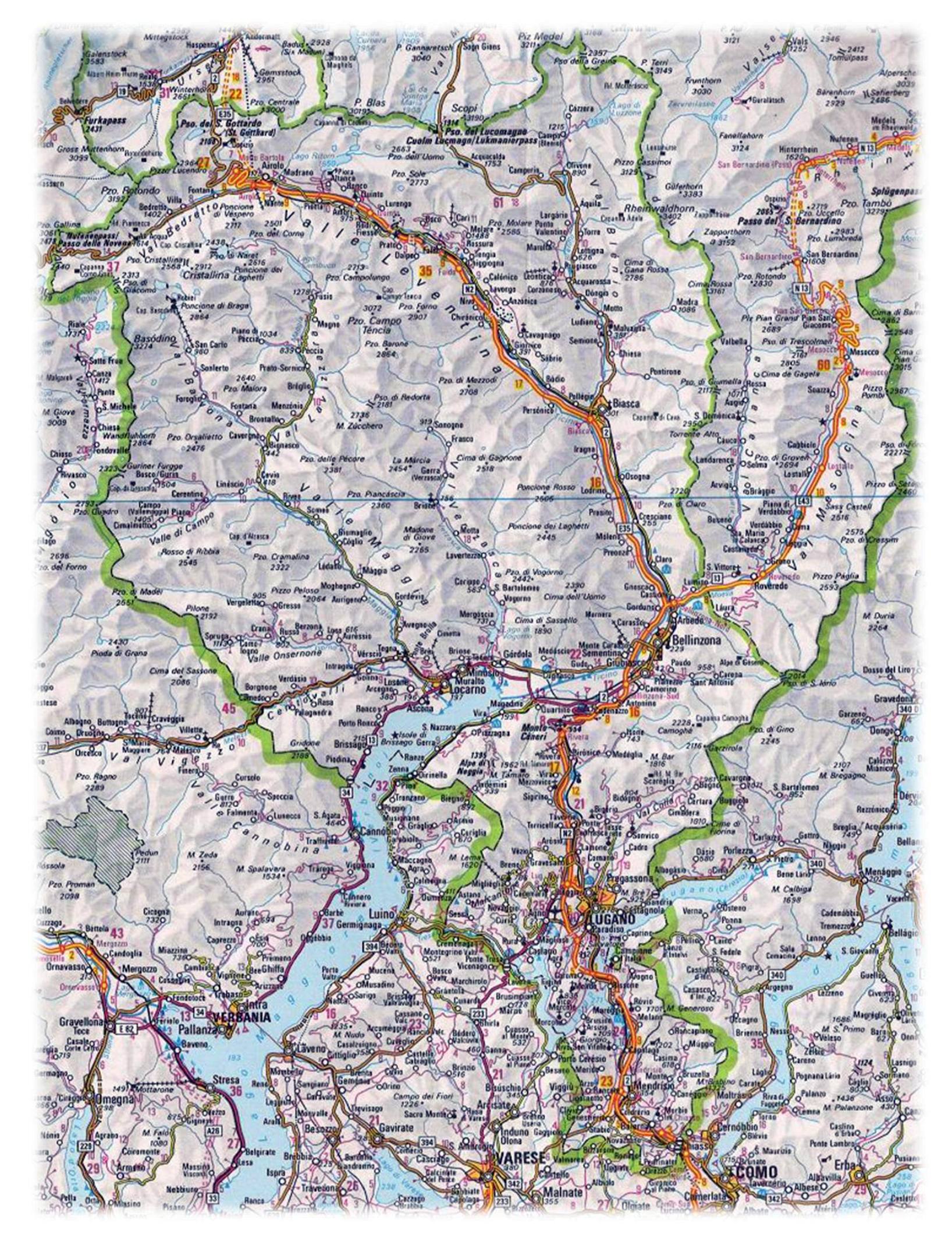 